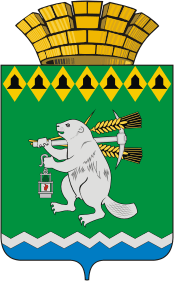 Дума Артемовского городского округаVI созыв58 заседаниеРЕШЕНИЕ от 07 ноября 2019 года                                         			             № 611О принятии Положения о порядке приватизации муниципального имущества Артемовского городского округа Рассмотрев экспертное заключение от 21.03.2019 № 260-ЭЗ по результатам правовой экспертизы Решения Думы Артемовского городского округа от 31.03.2016 № 800 «О принятии Положения о порядке приватизации муниципального имущества Артемовского городского округа» (в редакции Решения Думы Артемовского городского округа от 26.01.2017 № 77, от 29.11.2018 № 450), в соответствии с Гражданским кодексом Российской Федерации, статьями 50, 51, 85 Федерального закона от 06 октября 2003 года № 131-ФЗ «Об общих принципах организации местного самоуправления в Российской  Федерации»,  Федеральными  законами  от  21 декабря 2001 года № 178-ФЗ «О приватизации государственного и муниципального имущества», от 22 июля 2008 года № 159-ФЗ «Об особенностях отчуждения недвижимого имущества, находящегося в государственной собственности субъектов Российской Федерации или в муниципальной собственности и арендуемого субъектами малого и среднего предпринимательства, и о внесении изменений в отдельные законодательные акты Российской Федерации», от 26 июля 2006 года № 135-ФЗ «О защите конкуренции», руководствуясь Уставом Артемовского городского округа,Дума Артемовского городского округа:РЕШИЛА:1. Принять Положение о порядке приватизации муниципального имущества Артемовского городского округа (Приложение).2. Признать утратившим силу Решение Думы Артемовского городского округа от 31.03.2016 № 800 «О принятии Положения о порядке приватизации муниципального имущества Артемовского городского округа».3. Опубликовать настоящее Решение в газете «Артемовский рабочий» и разместить на официальном сайте Думы Артемовского городского округа в информационно-телекоммуникационной сети «Интернет».4. Контроль за исполнением настоящего решения возложить на постоянную комиссию по экономическим вопросам, бюджету и налогам (Соловьев А.Ю.).             Председатель ДумыАртемовского городского округа	                             К.М. ТрофимовГлава Артемовского городского округа                                  А.В. Самочернов